St. Joseph’s College (Autonomous), Bangalore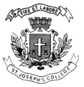 IV Semester Examination, April 2017B C ACA 4215 : Computer Networks - iTime 3Hrs						 		Max Marks 70This paper contains 2 printed pages and 3 partsPART-AAnswer all TEN questions						    	2 x10 = 20What is Data Communication?List out the different between guided and unguided transmission media.Differentiate single bit error and burst error.Define redundancy. Explain any two error detection method.What is the purpose of CSMA?What is meant by channel allocation?Define flooding.Explain the fields of routing table.Define flow control? List any one technique of flow control.Define DNS? Mention the purpose of having DNS.PART-BAnswer any FIVE questions						      6 x5 = 30          Write a note on how checksum method is used to detect error?Explain sliding window protocol of flow control.Explain the working of wireless LAN.Explain working of leaky bucket algorithm in detail.Explain the working of simple mail transfer protocol.List the difference between TCP/IP and OSI model.Explain the sliding window method of flow control. PART-CAnswer any TWO questions						    10 x2 = 20   Write a note on cyclic redundancy check with example.Explain the working of hamming code with the following example.Sender           1111111Receiver        0111111What is shortest path routing? Explain Dijkstra’s algorithm by taking a suitable example